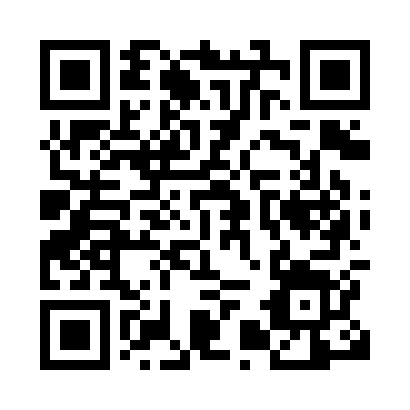 Prayer times for Udars, GermanyWed 1 May 2024 - Fri 31 May 2024High Latitude Method: Angle Based RulePrayer Calculation Method: Muslim World LeagueAsar Calculation Method: ShafiPrayer times provided by https://www.salahtimes.comDateDayFajrSunriseDhuhrAsrMaghribIsha1Wed2:505:281:045:108:4111:112Thu2:495:261:045:118:4311:113Fri2:485:241:045:128:4511:124Sat2:475:221:045:128:4711:135Sun2:465:201:045:138:4911:146Mon2:465:181:045:148:5111:147Tue2:455:161:045:158:5311:158Wed2:445:141:045:158:5411:169Thu2:435:121:045:168:5611:1710Fri2:425:101:045:178:5811:1711Sat2:425:081:045:189:0011:1812Sun2:415:061:045:189:0211:1913Mon2:405:051:045:199:0311:2014Tue2:405:031:045:209:0511:2015Wed2:395:011:045:209:0711:2116Thu2:384:591:045:219:0911:2217Fri2:384:581:045:229:1011:2318Sat2:374:561:045:239:1211:2319Sun2:364:551:045:239:1411:2420Mon2:364:531:045:249:1511:2521Tue2:354:521:045:249:1711:2622Wed2:354:501:045:259:1811:2623Thu2:344:491:045:269:2011:2724Fri2:344:471:045:269:2111:2825Sat2:334:461:045:279:2311:2826Sun2:334:451:045:289:2411:2927Mon2:324:441:045:289:2611:3028Tue2:324:431:055:299:2711:3129Wed2:324:411:055:299:2911:3130Thu2:314:401:055:309:3011:3231Fri2:314:391:055:309:3111:32